Topic: Wonderful Water        Year Group: 2 Weekly Learning activities for week beginning: 04.01.2021Phonics/grammar/punctuationPhonics and grammar sessions are short and should be between 15 and 20 minutes a day. They provide crucial opportunities for your child to develop the essential skills required for Age Expected reading, writing and spelling in Year 2.PE and ExerciseRegular PE and exercise is entail for your child’s health and mental wellbeing. Try to encourage the children to do a little exercise each day to keep them fit and active. You might like to do PE with Joe Wicks (https://www.youtube.com/watch?v=o-ZCP91mjeE) or try a different form of exercise such a yoga, ball skills, walking or bike riding. The children will find lots of excellent songs and videos on YouTube that will help inspire them to get moving!LiteracyNumeracy Other subjectsMondayChristmas Day recountsThink back to Christmas day and ask the children to jot down some of the things they did on the picture and word bank provided.Ask the children to verbally say a sentence for each of the pictures using a time word to start the sentence (First I …) and a conjunction to add addiotnal detail (and/because).Model writing the sentence for them using the correct punctuation (capital letter, full stop exclamation mark).Provide the children with the writing sheet and ask them to write their recount. Try to encourage the children to think of 2 sentences for each of the pictures on the word bank.Support- provide key spellings.Challenge- can they write a list in their recount with a comma in it?Recognizing equal/unequal groups.Explain that when we are multiplying/dividing we are grouping numbers into multiples.Explain that when we count in multiples we count in equal amounts.Share with the children 2 pictures of amounts grouped and discuss the term equal/unequal.Children to cut out and sort pictures into two columns saying which are equal groups and which are unequal groups.Challenge – can the children add their own examples of an equal/unequal group to each column?Support- adult supportComputing- Writing and sending emailsRECAP E-SAFETY LESSONSRemind the children of the rules for staying safe online – (don’t give out your personal information, be kind to people, don’t interact with people you don’t know, if something is worrying you tell a grown up immediately and ask for help).Help the children to type in the DB Primary address and log on using their passwords (these can be found in reading diaries).Show the children how to select the letter icon and start a new email. Help the children select a recipient for their email and add a subject.Activity – the children are to send an email their teacher telling them about their Christmas holiday, they may also email their classmates as an extra challenge after.TuesdayIntroducing the water topic.Explain that this term the children will be learning all about water and that it can be found everywhere is different forms. Ask the children to look around the house for different kinds of water and jot down the examples they can find (tap, ice, steam from the kettle, fish tank, clouds outside in the sky etc.).Ask the children to think about What they know about water already.Model writing one of their ideas as an accurate sentence with a full stop and a capital letter.The Children are then to write their statements about water on the cloud shape provided.Recapping counting in 2’s, 5’s, 10’sRecap yesterday’s lesson about groups needing to be equal in order to be counted correctly.Recap counting in 2’s, 5’s and 10’s with the children (there are some excellent jack Hartman videos on YouTube which the children are familiar with.)Work through the PowerPoint provided.Ask the children to complete the sheets provided.Support – number square provided.Challenge- counting in 3’s.History – What the children would like to know about the Titanic.Explain that this term we are going to be learning about a special cruise ship called ‘The Titanic’.Ask the children if they know anything about the Titanic– note responses.Look at the images provided. What do they notice? What does it show about life at the time?Generate questions posed by the pictures about the event. Remember to use a capital letter at the start of each question and a question mark at the end of each one. WednesdayQuestions for our new water topicExplain that we will be using the children interests to plan our lessons this term.Ask the children what they would like to find out about water everywhere in the world?Brainstorm the different things we could find out about.Some ideas might be rain, oceans/seas, things that live in watery places, water we drink, the way temperature changes water, snow, igloos etc. The children are to record their questions on the rain drop using capital letters and questions marks.Challenge- The children could pick one their questions and use google to try and find the answer.Practically grouping and writing amounts of groups.Recap counting in 2’s/5’s/10’sExplain that when we count in multiples we count in equal amounts.Give out 20 cubes/small objects and practically work through grouping them.e.g. 20 cubes grouped into 2’s./5’s/10’s.Demonstrate how to say and record stem sentence.10 groups of 2 make 20.Repeat with the questions provided to find out how many groups of 2/5/10 go into each amount.Challenge- can you make any groups of 3 from the amounts?Science – Science Assessment.Explain to the children that they will be completing a Science quiz to recap the science we learnt last term.Briefly have a look around the house and Recap appliances that use electricity and the difference between mains/battery operated.Ask the children to find an example of each.Recap circuits and symbols. See sheet provided. Remind the children that electricity can only go around a complete circuit (one which has no gaps in it!)Ask the Children to complete science assessment independently where possible.ThursdayIntroducing our new class book and making predictions.Explain that our new class book for this term is call ‘The Secret of Black Rock’.Share with the children the copy of the front cover of The Secret of Black Rock.Model asking questions about the picture and making a prediction –think about using these question words as prompts- where/what/who/why/howe.g. Who is the girl and where is she going?You can use either ‘I predict that’…. ‘Or I think that’…. To answer the question that you have come up with.**Please do not read the story to the children or look it up through Youtube as we will be using different parts of the story each week.Drawing groups to represent grouping/stem sentences.Recap counting in 2’s/5’s/10’sExplain that when we count in multiples we count in equal amounts.Share with the children some group sentences and ask your child to make the groups to demonstrate this e.g. 3 groups of 5 is 15 so your child will make 3 groups with 5 in each and count them all up. Draw this on a piece of paper at the same time to demonstrate how we can record it as a picture.Explain to your child that they need to draw pictures to represent stem/group sentences to find the answers to the questions. Sheet provided.Challenge – writing stem sentences to go with a picture (see sheet provided).PE – Cosmic YogaExplain that for today PE lesson we will be trying to do continuous exercise to keep our bodies fit, flexible and healthy.Go onto YouTube and select Popcorn and the pirates Cosmic Yoga Adventure.https://www.youtube.com/watch?v=T_0P5grVoygHave fun on your pirate adventure! FridayUsing adjectives in phrases.Give children a picture of the fishing town from ‘The Secret of Black Rock’.Generate a list of nouns and create a word bank of new vocabulary e.g. harbour, port, sea, ocean, mountains etc.Then ask children to think of adjectives to put in front of the nouns (stormy sea/crumbling harbour/enormous mountains). Then model adding the adjectives and nouns to sentences to describe the fishing town. Aim to write between 4 – 6 sentences with the adjectives and nuns they have generated. Remember to use full stops, capital letters and exclamation marks.Introducing arrays using stem/grouping sentences. Recap counting in 2’s/5’s/10’sExplain that when we count in multiples we count in equal amounts.Introduce the term arrays and explain it is the same as grouping but we use the term rows instead of groups.e.g. 3 groups of 5 = 15 becomes 3 rows of 5 = 15.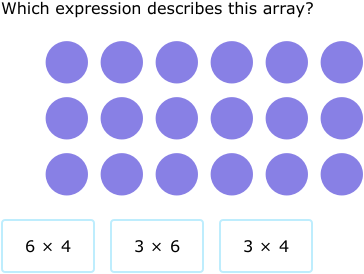 Children to draw examples of arrays on the sheet that match with the stem sentences they are given.Challenge- on sheet.Extension – multiplication games on DB Primary.RE- Special places of worship – Hindu Mandir Share with the children images of special places of worship for different religions. What similarities/differences can they spot.Share with the children the PowerPoint on Mandirs and complete labelling/writing extension activity.MondayTuesdayWednesdayThursdayFridayRevise the i sound spelt yCEW – bath             last             fast             class             grassTeach j sound spelt gPlease look at the attached PowerPoint which has all the  activities planned out for each day.             Revise the ee sound spelt y and eyCEWTeach j sound spelt jSee PowerPointSilly sentences using words and CEW learnt so far this week.See PowerPointRevise adding es to singular words ending in yCEWTeach j sound spelt dge See PowerPointRevise spelling contractionsTeach j sound spelt geSee PowerPoint